Масштабные инвестиционные проекты на территории городского округа "Город Архангельск", № п/пНаименование инвестиционного проекта (отрасль)Инвестор, идентификационный номер налогоплательщикаСоздаваемые объектыОбщая площадьжилого помещения, передаваемогов государственную собственностьАрхангельской областиЭтапы и сроки реализации проектаИнформация о ходе реализации проекта12345891Жилой квартал по проспекту Ленинградский(жилищное строительство)ООО СЗ "Галактика"строительство жилого комплекса общей площадью не менее 47 тыс. кв.м жилых помещений,  с передачей в государственную собственность не менее 7% общей площади жилых квартир (3 290 кв.м, 102 квартиры)однокомнатных – общей площадью в диапазоне от 24 до 39 кв. метров, в количестве не менее 44 единиц (суммарная площадь передаваемых однокомнатных квартир – не менее 50% от общей площади всех передаваемых квартир);двухкомнатных – общей площадью в диапазоне от 44 до 61 кв. метров, в количестве не менее 19 единиц (суммарная площадь передаваемых двухкомнатных квартир – не менее 35% от общей площади всех передаваемых квартир);трехкомнатных – общей площадью в диапазоне от 56 до 87 кв. метров, в количестве не менее 5 единиц.2021 г – заключение инвестиционного контракта; 2022г - предоставление земельного участка для реализации масштабного инвестиционного проекта; 2022 г - разработка концепции наилучшего использования земельных участков, проведение инженерных изысканий; 2023г - осуществление проектирования объектов; 2023-2027 гг - проведение строительно-монтажных работ; 2027 г - Ввод в эксплуатацию и передача в государственную собственность Архангельской области квартир, предусмотренных инвестиционным контактом.Инвестиционный контракт № 5-МИП от 23.11.2021;Утвержден проект внесения изменений в проект планировки района "Майская горка" (Распоряжение Главы от 07.07.2022 года №4102р);Утвержден проект межевания территории в границах просп. Ленинградского площадью 3,7108 га (Распоряжение Главы от 08.07.2022 года №4109р);Передача земельного участка под строительство:По участкам: 29:22:050407:5, 29:22:050407:52, 29:22:050407:32 изменен вид – на благоустройствоПо участку: 29:22:050407:40 изменен вид - на спортПо участку 29:22:050407:561 изменен вид - на многоэтажную и среднеэтажную жилую застройкуПо участку: 29:22:050407:1290 поставлен на учет с видом благоустройство.2 этап на дату 30.11.2022:Исполнено внесение изменений в утвержденный ПМТ (распоряжение № 7457р от 22.11.2022). Направлено заявителю для осуществления действий по 3 этапу.3 этап на дату 31.01.20231) Поставлены на кадастровый учет земельные участки 29:22:050407:129329:22:050407:12942) Застройщиком подано заявление в Правительство АО о предоставлении участков Распоряжение Губернатора на согласованииГрадостроительный план №РФ-29-3-01-0-00-2023-4669, утвержден распоряжением Администрации городского округа "Город Архангельск" от 02.06.2023г. №3081рРазрешение на строительство не выдавалось – заявлений не поступало.2Строительство комплекса многоэтажных жилых домов в территориальном округе Варавино-Фактория(жилищное строительство)ООО "Жилой дом на Логинова"строительство комплекса многоэтажных жилых домов в территориальном округе Варавино-Фактория. общая площадь объекта – 50 000 кв. м, общая площадь жилых помещений – не менее 36 000 кв. м (примерно 720 квартир);передача в государственную собственность 2 520 кв. м (не менее 36 трехкомнатных квартир)однокомнатных – общей площадью в диапазоне от 24 до 30 кв. метров, в количестве не менее 32 единиц;двухкомнатных – общей площадью в диапазоне от 44 до 60 кв. метров, в количестве не менее 14 единиц;трехкомнатных – общей площадью в диапазоне от 68 до 90 кв. метров, в количестве не менее 8 единиц;2021 г. – заключение инвестиционного контракта, регистрация прав на земельные участки;2022 г. – проектные и изыскательские работы, получение разрешений и положительного заключения банка;2022 – 2027 гг. – строительство объекта Инвестиционный контракт № 2-МИП от 20.11.2021;Распоряжение Губернатора Архангельской области №19-р от 19.01.2022г;Утверждение ППТ не требуется;Утверждение ПМТ не требуется;Утвержден градостроительный план №РФ-29-3-01-0-00-2022-4461 распоряжением от 05.10.2022 года №6201р.Передача земельного участка под строительство:Договор аренды земельного участка:
-№ 4/26(вф) от 09.06.2022; ЗУ 29:22:070305:318;3ЖК "Ломоносовский парк"(жилищное строительство)ООО "СЗ "Гавань"строительство комплекса многоэтажных жилых домов в Октябрьском территориальном округе общая площадь жилых помещений – 21 000 кв. м;передача в государственную собственность 1 470 кв.м. (45 квартир) двухкомнатных – общей площадью в диапазоне от 44 до 60 кв. метров, в количестве не менее 12 единиц;трехкомнатных – общей площадью в диапазоне от 68 до 90 кв. метров, в количестве не менее 9 единиц;2021 г – заключение инвестиционного контракта;2022г - предоставление земельного участка для реализации масштабного инвестиционного проекта; 2022 г - общественные обсуждения по присвоению статуса земель - «Многоэтажная жилая застройка»2023 - Разработка концепции наилучшего использования земельных участков, проведение инженерных изысканий;2023г - Осуществление проектирования объектов;2023-2026 гг - Проведение строительно-монтажных работ; 2026г - Ввод в эксплуатацию и передача в государственную собственность Архангельской области квартир, предусмотренных инвестиционным контактом. Инвестиционный контракт № 4-МИП от 23.11.2021; Распоряжение Губернатора Архангельской области от 09.03.2022г №122-р;Подготовлено и утверждено  задание на внесение изменений в проект планировки Привокзального района муниципального образования "Город Архангельск" в границах элемента планировочной структуры: ул. Нагорной площадью 9,2396 га, утвержденное распоряжением Главы от 15.03.2022 № 1349р; Утвержден проект планировки распоряжением Главы от 13.09.2022 года №5591р;Распоряжение о проведении общественных обсуждений условно-разрешенного вида – Распоряжение Главы от 16.08.2022 №4861р;Распоряжение Главы от 14.09.2022 года №5644р О предоставлении разрешения на условно разрешенный вид;Передача земельного участка под строительство:Договоры аренды ЗУ: -№4/115о от 25.10.2022 ЗУ 29:22:040610:63;-№4/116о от 25.10.2022 ЗУ 29:22:040610:1539;-№4/117о от 25.10.2022 от 25.10.2022 ЗУ 29:22:040610:619;№4/118о от 25.10.2022 от 25.10.2022 ЗУ 29:22:040610:819;Утвержден градостроительный план №РФ-29-3-01-0-00-2022-4524 распоряжением от 21.12.2022 года №8431р;Разработана проектная документация (февраль 2023);Выдано разрешение на строительство от 16.05.2023 №29-22-206-20234Комплекс многоэтажных жилых домов, расположенный по ул. Карпогорская в территориальном округе Майская Горка в городе Архангельске(жилищное строительство)ООО "Жилой дом на Логинова"(дополнительное соглашение №1 от 24.11.2022: ООО "СЗ"Еврострой" и ООО "СЗ "ЖК на Карпогорской")строительство комплекса многоэтажных жилых домов в территориальном округе Майская Горка, общая площадь объекта – 26 000 кв. м, общая площадь жилых помещений – не менее 20 000 кв. м (примерно 400 квартир);передача в государственную собственность 1 420 кв. м (не менее 20 трехкомнатных квартир)двухкомнатных – общей площадью в диапазоне от 44 до 60 кв. метров, в количестве не менее 12 единиц;трехкомнатных – общей площадью в диапазоне от 68 до 90 кв. метров, в количестве не менее 8 единиц;2021 г. – заключение инвестиционного контракта, регистрация прав на земельные участки;2022 г. – проектные и изыскательские работы, получение разрешений и положительного заключения банка;2022 – 2027 гг. – строительство объектов Инвестиционный контракт № 3-МИП от 20.11.2021; Распоряжение Губернатора Архангельской области от 23.12.2021 г №989-рУтверждение ППТ не требуется;Утверждение ПМТ не требуется;Утвержден градостроительный план № РФ-29-3-01-0-00-2022-4235 распоряжением от 25.03.2022 №1591р;                                                   Договор аренды земельного участка № 4/51 (мг) от 21 февраля 2022 годаУтвержден градостроительный план № РФ-29-3-01-0-00-2022-4236 распоряжением от 25.03.2022 №1592р;                                                   Договор аренды земельного участка № 4/52 (мг) от 21 февраля 2022 годаУтвержден градостроительный план № РФ-29-3-01-0-00-2022-4236 распоряжением от 25.03.2022 №1592р.Передача земельного участка под строительство: Договор аренды земельного участка: № 4/50 (мг)  от 21 февраля 2022 года. ЗУ 29:22:060403:9221 – ООО "СЗ "ЖК на Карпогорской";№4/51мг от 21.02.2022,ЗУ 29:22:060403:9222 – ООО "СЗ "Еврострой"№4/52мг от 21.02.2022, ЗУ 29:22:060403:2925 - ООО "СЗ "Еврострой"Разработана проектная документация (октябрь 2022 г) (ответственный – Застройщик)Экспертиза – исполнено (ответственный – Застройщик)Выдано разрешение на строительство (29.12.2022 года)5Квартал 152(жилищное строительство)ООО "Специализированный застройщик "Интер-ТЕП"Строительство жилого комплекса, состоящего из 10 многоквартирных жилых домов (не менее 100 тыс. кв.м),детского сада (количество мест – не менее 220),физкультурно-оздоровительного комплекса, включающего бассейн на 4 дорожки-2021 г – заключение инвестиционного контракта;Проведение инженерных изысканий – 2023 гпроектирование  жилого комплекса– 2023-2026 гг.получение положительного заключения экспертизы ПСД –2024 г.;строительство детского сада – 2024-2025 гг.;строительство ФОК – 2024-2026 гг.;строительство многоквартирных домов – 2024-2028 гг.Инвестиционный контракт № 123 от 28.10.2021;Распоряжение Губернатора Архангельской области от 28 марта 2022 года  №172-р "О предоставлении земельных участков в аренду без проведения торгов для реализации МИП "Квартал 152";Договоры аренды ЗУ:-№4/53мг от 18.05.2022, ЗУ29:22:060409:802;-№4/54мг 18.05.2022,  ЗУ 29:22:060409:953;-№4/53 мг от 18.05.2022,ЗУ 29:22:060409:954Принято решение не разрабатывать проект планировки территорииУтвержден градостроительный план на земельный участок:-29:22:060409:954 - №РФ-29-3-01-0-00-2022-4378 распоряжением от 28.08.2022 №4487р-29:22:060409:953 - №РФ-29-3-01-0-00-2022-4405 распоряжением от 19.08.2022№4966рВедутся работы по топографической съемке для посадки ОКС; внесение изменений в утвержденный ПМТ в целях раздела земельного участка под каждый ОКС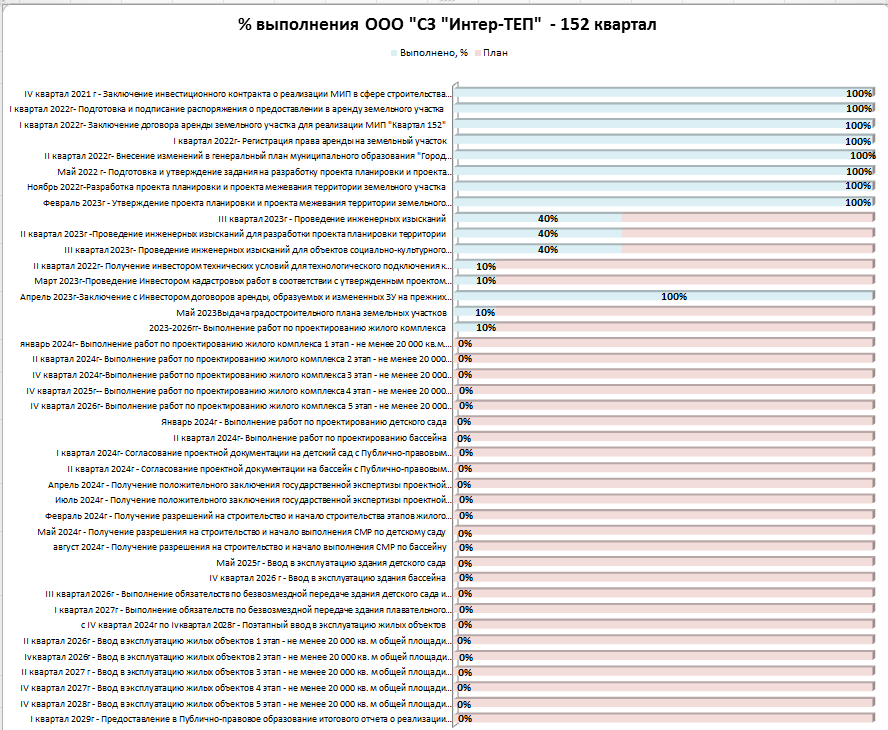 6Жилой комплекс на улице Карпогорской (жилищное строительство)ООО "СЗ "А6440 недвижимость"Строительство комплекса современных многоквартирных жилых домов. Проектом предусматриваетсяразмещение 4-х многоквартирных жилых домов этажностью -12; общая площадь жилых помещений – 62 885 кв. м; передача в государственную собственность 4 402 кв. м -2022 г-получение статуса "масштабный инвестиционный проект";2022-2023 г-разработка концепции наилучшего использования ЗУ;-разработка и утверждение проекта планировки территории и проекта межевания2023г-формирование ЗУ;-заключение договоров аренды образуемых и измененных ЗУ2023гподготовительные (предпроектные) работы;-инженерные изыскания2023-2031г-разработка проектной документации;-получение положительного заключения экспертизы;-получение разрешения на строительство (в очередном порядке)2024-2036гСтроительство объекта; ввод объекта в эксплуатацию в очередном порядке.Комиссией по инвестиционной политике и развитию конкуренции в Архангельской области 28.12.2022 года проекту присвоен статус масштабного инвестиционного проекта. 7Комплекс многоэтажных жилых домов по пр. Московскому – ул. Карпогорской в территориальном округа Майская горка в городе Архангельске города Архангельска (жилищное строительство)ООО  "СЗ  "АГР-Строй "Строительство комплекса многоэтажных жилых домов. Проектом предусматривается строительство 6 панельных и одной каркасно - монолитно-кирпичной секции. Планируемая общая площадь жилых помещений не менее 20080 кв. м (не менее 400 квартир). Передача в государственную собственность квартир не менее 1405,6 кв. м (не менее 20 квартир)-2022-2023 -приобретение статуса "масштабный инвестиционный проект";-заключение инвестиционного контракта;-подготовка и утверждение проектов планировки и межевания территории;-приобретение и регистрация прав на ЗУ 2023-2024-проведение проектных и изыскательских работ;-получение заключения по проекту со стороны кредитующего банка;-подписание и регистрация кредитной документации.2024-2028-строительство объекта2029передача в государственную собственность квартирКомиссией по инвестиционной политике и развитию конкуренции в Архангельской области 28.12.2022 года проекту присвоен статус масштабного инвестиционного проекта. 